Vragenkwartier 24 januari 2022 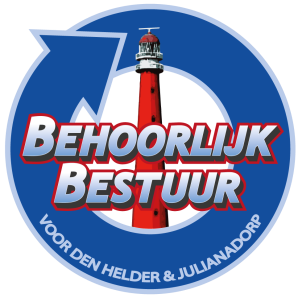 De Thetis, het oude manschappen vaartuig van de mijnendienst, ook wel Botel genoemd. 
Lag eerst achter de boeienkade en momenteel bij het Marinebedrijf en gaat gesloopt worden. Dit zou wat Behoorlijk Bestuur voor Den Helder en Julianadorp betreft erg jammer zijn, omdat dit volgens ons geschikt gemaakt kan worden voor starterswoningen voor bv jongeren, maar ook voor mensen die onverwachts dakloos dreigen te worden.Wat wij begrijpen is, dat het voor de Koninklijke Marine beter uitkomt als het Botel verkocht wordt.Bent u als college bereid om hierover met Defensie in gesprek te gaan en uit te zoeken wat de mogelijkheden zijn?
Zo ja, aangezien de tijd dringt, wanneer zou u dit kunnen inplannen? Sylvia HamerslagFractie Behoorlijk Bestuur voor Den Helder & Julianadorp
